		BIODATA MAHASISWA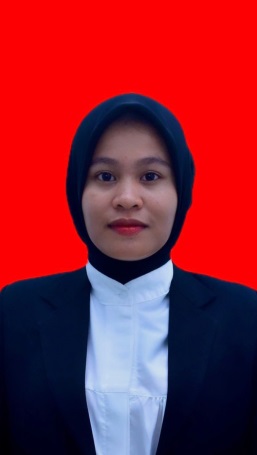 IDENTITAS DIRI								Nama	:	SUHAILASARINPM	:	217015011Tempat dan Tanggal Lahir	: 	Sei Berombang, 07 Mei 1999Jenis Kelamin	: 	Perempuan Agama	:  	IslamPekerjaan	: 	DosenAlamat	: 	Jln. A. Yani, Link 1 Sei BerombangNo. Hp	: 	0856-5800-0405PENDIDIKAN 	SD		: 	SD Negeri 112216 Sei Berombang	SMP		: 	SMP Negeri 1 Panai Hilir	SMA		: 	SMA Negeri 1 Panai Hilir	S1		: 	Universitas Muslim Nusantara Al-Washliyah 	S2		: 	Universitas Muslim Nusantara Al-Washliyah 	Judul Tesis	: 	Pengemangan Nilai Karakter Berbakti Kepada Orang Tua Dalam Novel Ibuk Karya Iwan Setyawan Menggunakan Metode Contextual Teaching And Learning di Kelas X MA Taruna Teknik Al Jabbar Tahun Pembelajaran 2022-2023.	       Dosen Pembimbing 	: 	Dr. Yulia Arfanti, M.Hum.ORANG TUA Nama Ayah	: 	Abu HasanNama Ibu 	:	NurbaitiNama Suami / Istri	:	-Nama Anak	: 	-			-	Medan, 17 Septemmber 2023	Hormat Saya,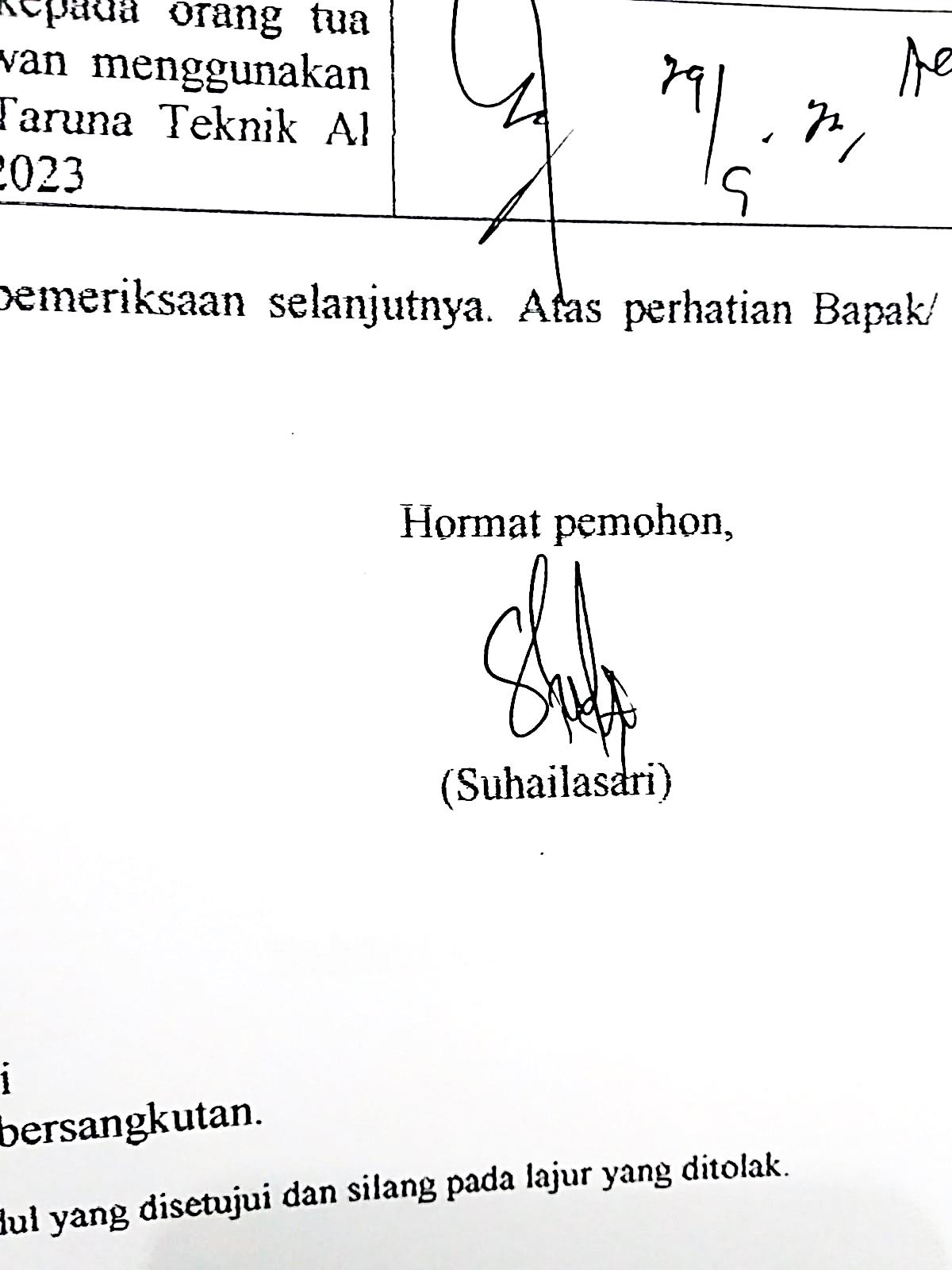                                                         Suhailasari 